Областное государственное автономное  профессиональное образовательное учреждение «Шебекинский агротехнический ремесленный техникум»ФОНДОЦЕНОЧНЫХ СРЕДСТВПО УЧЕБНОМУ ПРЕДМЕТУОСНОВЫ БЕЗОПАСНОСТИ ЖИЗНЕДЕЯТЕЛЬНОСТИ 1 курс                                                       Специальность    15.01.20  Слесарь по контрольно-измерительным приборам и автоматикеШебекино 2021Содержание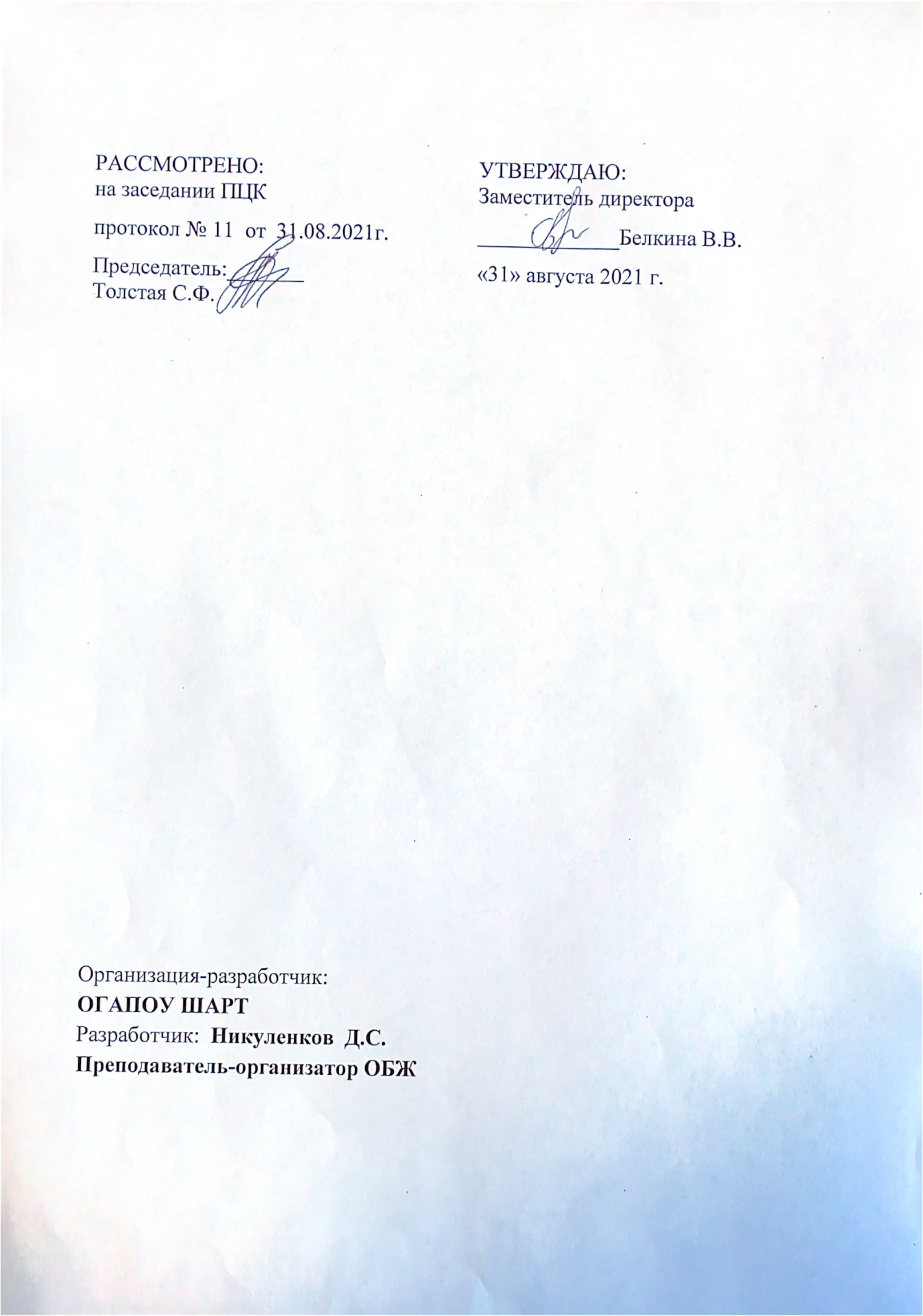 Пояснительная записка.Тематические тестовые работы составлены по каждому разделу, а также разработаны итоговые задания для проверки знаний в конце учебного года. Каждая работа состоит из заданий различного типа: выбор правильного ответа, дополнение пропущенных слов, установление соответствия, работа с картинками и картами. Содержимое зданий направлено на проверку достижения уровня обязательной подготовки, проверки знание на понимание важных элементов содержания (понятий, их свойств и др.), владение основными алгоритмами. Оценочные материалы содержат задания, при помощи которых проверяется умение применять знания в простейших практических ситуациях. В конце каждых материалов содержатся сложные задания, что направлено на дифференцированную проверку повышенного уровня владения материалом. Задания высокого уровня сложности, требуют развёрнутого ответа. При выполнении этих заданий учащиеся должны приводить необходимые обоснования и пояснения. Система оценивания. Критерии оценивания Оценка – результат образовательного процесса, его условно-формальное, знаковое выражение. Ее главная задача – установить уровень усвоения обучаемыми государственной программы. Объем, глубина и сознательность знаний, умение анализировать и обобщать изученный материал, использовать знания в практической деятельности в экстремальных условиях – таковы основные критерии оценки знаний по разделам курса КБЖ и ОБЖ. Требования к знаниям учащихся каждого класса предъявляются дифференцирован- но, с учетом возрастных особенностей и уровня предшествующей подготовки. Целенаправленно организованная оценка успеваемости стимулирует стремление учащихся к достижению положительных результатов в учебной работе.   При оценке успеваемости учитываются: прочность и сознательность усвоения программного материала, знание и понимание связи и взаимосвязи изучаемых явлений, законов, закономерностей и правил, умение пользоваться усвоенными теоретическими знаниями школьных предметов для правильного понимания конкретных фактов и явлений реальной действительности. Проверка знаний, умений и навыков повышает самостоятельность и активность учащихся в обучении, побуждает их к систематической работе с учебниками, словарями, справочниками, Интернетом, более внимательному восприятию и осмыслению учебного материала, излагаемому преподавателем. Оценка успеваемости учащихся выражается в баллах, а также в форме оценочных суждений. При выставлении оценки преподаватель аргументирует ее, отмечая положительные стороны или недостатки. При оценке в курсе КБЖ и ОБЖ принята пятибалльная система успешности. Основные функции оценивания: 1. Система оценивания даёт возможность определить, насколько успешно усвоен учебный материал, сформированы практические умения или навыки. 2. Система оценивания показывает как изменения общего уровня подготовленности каждого обучаемого, так и динамику его успехов. 3. Система оценивания показывает адекватность самооценки и оценки, на основе понимания критериев оценки. Итоговая оценка отражает успешность усвоения знаний, умений и навыков, учащихся в объёме, предусмотренном на всю учебную четверть, учебное полугодие, учебный год. Итоговые оценки выставляются по данным текущей проверки знаний и итоговых проверочных работ или на основе зачётных оценок. Итоговая оценка не может быть среднеарифметической всех данных текущей проверки или зачётов. Она выставляется с учётом фактического уровня подготовки, достигнутого обучаемыми к концу соответствующего периода. Понятие об оценке:  Оценивается не выполнение задания, а достижения обучаемого, его умение использовать полученные знания для приобретения новых.  Оценка даёт возможность преподавателю увидеть трудности учащихся в усвоении знаний и определить условия для их преодоления.  Оценивается не обучаемый, а его деятельность в учебном процессе.При оценивании знаний учащихся следует широко использовать семинары, «круглые столы», доклады, деловые игры, контрольные устные и письменные работы, олимпиады т. п.  При выставлении оценки преподаватель обязан давать характеристику (письменную или устную) достоинств или недостатков работы. Оценка фактически должна ответить на вопросы:  Носят ли знания ученика системный характер. Насколько глубоко ученик понимает изученный материал. Интересно ли ученику заниматься этим предметом. Какова практическая возможность использования полученных знаний.Критерии оценивания: Оценка «5» выставляется за ответ, в котором:  Полно, осознанно и правильно раскрыто содержание материала в объёме программы и учебника;  Есть самостоятельность и уверенность суждений, использованы ранее приобретённые знания (как на уроках ОБЖ, КБЖ, так и на уроках по другим предметам), а также знания из личного опыта и других людей;  Рассказ построен логически последовательно и грамотно с использованием общенаучных приёмов (анализа, сравнения, сопоставления, обобщений и выводов);  Чётко и правильно даны определения и раскрыто содержание понятий, верно использованы научные термины. Оценка «4» выставляется в том случае, когда:  Раскрыто основное содержание материала, ответ самостоятелен и построен достаточно уверенно в речевом отношении;  В основном правильно даны определения понятий и использованы научные термины;  Однако определение понятий не полное, допускаются незначительные нарушения последовательности, искажения, есть 1-2 неточности в ответе при использовании научных терминов или в выводах и обобщениях. Оценка «3»ставится, если:  Усвоено основное содержание учебного материала, но изложено фрагментарно, не всегда последовательно;  Определение понятий недостаточно чёткие;  Не используется в качестве доказательства выводы и обобщения или допускаются ошибки при их изложении, неумело применяются полученные знания в жизненных ситуациях, но могут быть устранены с помощью учителя;  Допускаются ошибки и неточности в использовании научной терминологии и определении понятий. Оценку «2» получает тот, кто:  Не раскрыл основное содержание учебного материала;  Не дал ответы на вспомогательные вопросы учителя; При проверке выполнения домашнего задания не ответил ни на они из вопросов поставленных классу фронтально при решении ситуационных задач или при анализе конкретных ситуаций;  Допускает грубые ошибки в определении понятий и при использовании терминологии.Планируемые личностные результатыв ходе реализации образовательной программы по ОУД. 06 Основы безопасности жизнедеятельностипо профессии Слесарь по контрольно - измерительным приборам и автоматикеФормы и методы текущего контроля общеобразовательной дисциплины с учетом профессиональной направленности основной образовательной программы среднего профессионального образованияТехнологии дистанционного и электронного обученияОбластное государственное автономное профессиональное образовательное учреждение «Шебекинский агротехнический ремесленный техникум»Комплект контрольно-оценочных средств по учебному предметуОсновы безопасности жизнедеятельности основной профессиональной образовательной программы  по специальности 15.01.20  Слесарь по контрольно-измерительным приборам и автоматике(Базовый  уровень подготовки)                                                Шебекино 2021Комплект контрольно-оценочных средств разработан на основе разработан на основе требований ФГОС среднего общего образования, предъявляемых к структуре, содержанию и результатам освоения учебного предмета «ОБЖ», и в соответствии с Рекомендациями по организации получения среднего общего образования в пределах освоения образовательных программ среднего профессионального образования на базе основного общего образования с учетом требований федеральных государственных образовательных стандартов и получаемой профессии или специальности среднего профессионального образования (письмо Департамента государственной политики в сфере подготовки рабочих кадров и ДПО Минобрнауки России от 17 марта 2015 г. № 06-259)по специальности 15.01.20 Слесарь по контрольно- измерительным приборам и автоматике (Базовый уровень подготовки) программы учебного предмета Основы безопасности жизнедеятельностиРазработчик(и):ОГАПОУ ШАРТ         Преподаватель                Д.С.Никуленков___________________        _________________         _____________________   (место работы)               (занимаемая должность)         (инициалы, фамилия)Тест 1Как действовать по сигналу “Внимание всем!”?а). Надеть средства защиты и покинуть помещение.
б). Включить радио, телевизор и прослушать информацию.
в). Быстро направиться в укрытие.Что такое чрезвычайная ситуация?а) особо сложное социальное явление
б) определенное состояние окружающей природной среды
в) обстановка на определенной территории, которая может повлечь за собой человеческие жертвы, ущерб здоровью, значительные материальные потери и нарушения условий жизнедеятельности.Чем характеризуется каждая ЧС?а) Химической сущностью
б) физической сущностью
в) своими, только ей присущими причинами возникновения
г) особенностями воздействия на человека и среду обитанияКак подразделяются ЧС по характеру источника?а) на природные и техногенные
б) на экологические
в) на биолого-социальные
г) на военныеЧто является основным источником ЧС природного характера?а) магнитные бури
б) антропогенное воздействие
в) стихийные бедствия
г) биологические процессыКак различают (классифицируют) техногенные ЧС?а) по количеству погибших
б) по месту возникновения
в) по причине возникновения
г) по характеру основных поражающих факторовКак называется крупная авария, приведшая к человеческим жертвам?а) беда
б) авария
в) коллапс
г) катастрофаЧто представляет собой транспортная авария?а) уничтожение и повреждение транспортных сооружений и средств
б) происшествие, повлекшее за собой уничтожение и повреждение
транспортных сооружений и средств или ущерб окружающей среде
в) происшествие, повлекшее за собой причинение пострадавшим тяжелых телесных повреждений
г) происшествие, повлекшее за собой гибель людейХимическое оружие – это:а) оружие массового поражения, действие которого основано на токсических свойствах некоторых химических веществ;б) оружие массового поражения, действие которого основано на изменении состава воздушной среды в зоне заражения;в) оружие массового поражения, действие которого основано на применении биологических средств.Какими путями отравляющие вещества (ОВ) проникают в организм человека:а) в результате вдыхания заражённого воздуха, попадания ОВ в глаза, на кожу или при употреблении заражённой пищи и воды;б) в результате их попадания на одежду, обувь и головные уборы;в) в результате их попадания на средства защиты кожи и органов дыхания.Ядерное оружие – это:а) высокоточное наступательное оружие, основанное на использовании ионизирующего излучения при взрыве ядерного заряда в воздухе, на земле (на воде) или под землёй (под водой);б) оружие массового поражения, основанное на использовании светового излучения за счёт возникающего при взрыве большого потока лучистой энергии, состоящего из ультрафиолетовых, видимых и инфракрасных лучей;в) оружие массового поражения взрывного действия, основанное на использовании внутриядерной энергии.Наибольшую опасность радиоактивные вещества представляют:а) в первые часы после выпадения;б) в первые сутки после выпадения;в) в течении трёх суток после выпадения.Поражающими факторами ядерного взрыва являются:а) избыточное давление в эпицентре ядерного взрыва, заражённое отравляющими веществами и движущееся по направлению ветра; изменение состояния атмосферного воздуха;б) ударная волна, световое излучение, проникающая радиация, радиоактивное заражение и электромагнитный импульс;в) резкое повышение температуры окружающей среды, понижение концентрации в воздухе, самовозгорание веществ и материалов в зоне взрыва, резкое увеличение силы тока в электроприборах и электрооборудовании      3.2.2.3 по разделу Основы обороны государства и воинская обязанность.Письменная контрольная работа(тестирование)Тест-задание1.Боевые традиции - это…  а. система межличностных отношений в воинских коллективах;б. народные обычаи, перенесённые в сферу военных отношений; в. исторически сложившиеся в армии и на флоте и передающиеся из поколения в поколение правила, обычаи и нормы поведения военнослужащих, связанные с выполнением боевых задач и населением воинской службы;  г. исторически сложившиеся в армии и на флоте и передающиеся из поколения в поколение уставные и неуставные взаимоотношения.2.Ордена-это…  а. почётные ведомственные награды за успехи в различной деятельности;б. наградные государственные знаки за успехи на производстве;  в. почётные государственные награды за воинские и другие отличия и заслуги.  г. почётные награды министра обороны РФ за безупречное служение Родине.3.Воинская обязанность-это…  а. особый вид государственной службы, исполняемой гражданами в Вооружённых силах и других войсках;б. установленный государством воинский долг по военной защите своей страны;  в. установленный государством почётный долг граждан с оружием в руках защищать своё Отечество, нести службу в рядах, Вооружённых сил, проходить вне воинскую подготовку и выполнять другие связанные с обороной страны обязанности.4. Честь-это…  а. общественно-моральное достоинство, которое вызывает и поддерживает общие уважение, чувство гордости;б. вежливое и достойное отношение к людям;в. признанием общественным мнением и осознание самим человеком высокой социальной ценности выполняемого им долга.5. Заключение по результатам освидетельствования категории «А» означает:а) годен к военной службе ;б) ограниченно годен к военной службе; в) не годен к военной службе; г) временно не годен к военной службе.6. Какие государственные награды России и бывшего СССР сохранены в системе госнаград Российской Федерации?  а. орден Святого Георгия и знак отличия Георгиевский крест;б. орден «За заслуги перед Отечеством»;  в. военные ордена Суворова, Ушакова, Кутузова, Александра Невского, Нахимова;  г. орден и медаль « За заслуги перед отечеством».7. На какие виды условно можно подразделить воинские ритуалы?  а. парадной деятельности;б. боевой деятельности;  в. учебно-боевой деятельности;  г. повседневной деятельности;  д. гарнизонной и караульной служб;  е. боевой учёбы.8. Какие санкции принимаются в отношении гражданина, на являющегося по вызову военного комиссариата в указанный срок без уважительной причины?  а. моральная и материальная ответственность;б. дисциплинарная ответственность в соответствии с законодательством РФ;в. административная  ответственность в соответствии с законодательством РФ;  г. уголовная ответственность в соответствии с Уголовным кодексом РФ.9.  Всеобщая воинская повинность была введена в Российской Империи?    а. 1705г.б. 1783г.    в. 1874г.    г. 1894г.10. В настоящее время действуют Общевоинские уставы Вооруженных сил РФ, утвержденные 14 декабря 2007 годауказом Президента РФуказом Президента СССРпостановлением Правительства РФпостановлением Верховного Совета СССР11.Старшинство военнослужащих определяетсяприказанием непосредственного начальникаприказанием прямого начальникаприказомвоинскими званиями12.Несение караульной службы являетсятактической задачейбоевой задачейучебным сборомпатрульной операцией13. Граждане утрачивают статус военнослужащихс началом военной службыс окончанием военной службысо дня приема военной присягис момента вручения повестки о призыве на военную службу3.2.2.4 по разделу Основа медицинский знаний и здорового образа жизни.Письменная контрольная работа(тестирование)Тест-задание1) Каковы основные признаки наружного кровотечения?медленное и тягучее кровотечение;быстрое и пульсирующие кровотечение;сильная боль в повреждённой части тела;кровь ярко-красного цвета;кровь темно-красного цвета.2) Каковы признаки поверхностного венозного кровотечения?кровь спокойно вытекает из раны;кровь фонтанирует из раны;кровь ярко-красного цвета;кровь тёмно-красного цвета;слабость.3) Каким образом наложить жгут при артериальном кровотечении?прижать пальцем артерию ниже кровотечения;прижать пальцем артерию выше кровотечения, на 3-5 см выше раны наложить вокруг конечности чистую мягкую ткань;плотно приложить жгут к конечности и сделать необходимое количество оборотов, а также прикрепить к жгуту записку с указанием даты и точного времени наложения;доставить пострадавшего с наложенным жгутом в медицинское учреждение;на 3-5см ниже раны наложить вокруг конечности чистую ткань.4) Как правильно наложить давящую повязку?        а )обработать края раны перекисью водорода или марганцовкой;     б )обработать края раны вазелином или кремом;в) прикрыть рану стерильной салфеткой, а на неё положить сложенный в несколько раз бинт;г) наложить повязку.5) Укажите признаки внутреннего кровотечения?порозовение кожи в области повреждения;посинение кожи в области повреждения;учащённый слабый пульс и частое дыхание;кашель с кровянистыми выделениями;повышение артериального давления;чувство неутолимого голода.6) В чём заключается оказание первой медицинской помощи при незначительных открытых ранах?промыть рану содовым раствором и обработать её спиртом;промыть рану перекисью водорода (раствором марганцовки) и обработать её йодом;смазать рану вазелином или кремом;заклеить рану бактерицидным пластырем или наложить стерильную повязку.7) Каким образом оказывается первая медицинская помощь при ушибах?наложением холода на место ушиба;наложением тепла на место ушиба;наложением на место ушиба тугой повязки и обеспечением повреждённому месту покоя.8)В чём заключается оказание первой медицинской помощи при растяжениях?наложить на повреждённое место холод;наложить на повреждённое место тепло;наложить на повреждённое место тугую повязку и обеспечить ему покой;доставить пострадавшего в медицинское учреждение.9)Каким образом оказывается первая медицинская помощь при вывихах?обеспечить повреждённой конечности покой;наложить стерильную повязку и дать пострадавшему обильное питьё;наложить тугую повязку и дать пострадавшему обезболивающие средство;доставить пострадавшего в медицинское учреждение.10)Какой должна быть первая медицинская помощь при открытых переломах?вправить вышедшие наружу кости;остановить кровотечение и обработать края Раны антисептиком;на рану в области перелома наложить стерильную повязку и дать пострадавшему обезболивающие средство;провести иммобилизацию конечности в том положении, в котором она оказалась в момент повреждения.11)Как оказать первую медицинскую помощь при закрытых переломах?провести иммобилизацию места перелома;устранить искривление конечности;положить на место травмы холод и дать пострадавшему обезболивающее средство;доставить пострадавшего в медицинское учреждение.12)Какой должна быть первая медицинская помощь при подозрении на сотрясение головного мозга?надо обеспечить пострадавшему абсолютный покой;на голову пострадавшему наложить тёплую грелку;на голову пострадавшему положить холод;вызвать врача.13)Как оказать экстренную реанимационную помощь пострадавшему?положить пострадавшего на спину на твёрдую ровную поверхность;положить пострадавшего на спину на мягкую ровную поверхность;произвести предкардиальный удар в область грудины;приступить к непрямому массажу сердца и проведению искусственной вентиляции лёгких, вызвать «скорую помощь».4. Контрольно-оценочные материалы для  итоговой аттестации по учебной дисциплинеПредметом оценки являются умения и знания. Контроль и оценка осуществляются с использованием следующих форм и методов: дифференцированный зачет в форме тестирования.Оценка освоения дисциплины предусматривает использование  накопительной системы оценивания.ДЕПАРТАМЕНТ ОБРАЗОВАНИЯ БЕЛГОРОДСКОЙ ОБЛАСТИОГАПОУ  ШАРТРАССМОТРЕНО                                     на заседании                                             ПЦК  ОД                                                          Протокол №______                                  от «____» _______________ 2021г.               __________________/Толстая С.Ф.                             (подпись председателя ПЦК)ВОПРОСЫ ДЛЯ ДИФФЕРЕНЦИРОВАННОГО ЗАЧЕТА Профессия -  15.01.20 «Слесарь по контрольно-измерительным приборам и автоматике»        Дисциплина        Основы безопасности жизнедеятельности         Группа                 1КИПи А2021-2022Тест по дисциплине: « Основы безопасности жизнедеятельности»Жизнедеятельность это …способ  деятельности человека активное проявление жизненных  свойств человека способ  деятельности человека и активное проявление жизненных свойств окружающего биологического мира существование биологической материи Воздействие на человека вредных и опасных факторовОпасность       2) Вред        3) Катастрофа         3)Болезнь3. Природные факторы: Чрезвычайные ситуации природного характера: Под утомлением понимают …нежелание или даже невозможности дальнейшего продолжения работы особое физиологическое состояние организма нарушение здоровья и гибель организма большие затраты энергии организма Средством защиты органов дыхания от радиоактивных веществ являютсяватно-марлевые повязки   2) противогазы  3) респираторы   4) самоспасателиРадиационная обстановка — это:выброс в окружающую среду ядовитых веществзагрязнения местности бытовыми отходамиобстановка, возникшая в результате взрыва и пожара радиоактивное загрязнение местностираспространения возбудителей инфекционных болезней8. Как называется наружная оболочка земли?Биосфера      2) гидросфера      3) атмосфера     4) литосфераАнализаторы – это?подсистемы ЦНС, которые обеспечивают в получении и первичный анализ информационных сигналовсовместимость сложных приспособительных реакций живого организма, направленных на устранение действия факторов внешней и внутренней среды, нарушающих относительное динамическое постоянство внутренней среды организмасовместимость факторов способных оказывать прямое или косвенное воздействие на деятельность человекавеличина функциональных возможностей человека10. Из скольких баллов состоит шкала измерения силы землетрясения: 9          2) 10          3) 12            4) 511. Смещение вниз под действием силы тяжести больших грунтовых масс, которые формируют склоны, реки, горы, озёра – это?оползни        2) землетрясения      3) схождения снежных лавин    4) смерч12.  Правовой основой защиты населения и территорий от ЧС является Федеральный закон«О гражданской обороне»«О чрезвычайном положении»«О защите населения и территорий от ЧС природного и техногенного характера»«О пожарной безопасности»13.  Уставы Вооруженных Сил Российской Федерации подразделяются на:уставы родов войск и строевыетактические, стрелковые и общевоинскиебоевые, общевоинскиеповседневные, праздничные14. При обнаружении признаков применения противником отравляющих веществ по сигналу «Химическая тревога» необходимо:спрятаться на чердаке, в оврагенадеть противогаз, средства защиты кожи        закрыть дверь и не выходить на улицуничего не предпринимать, пока вас не эвакуируют15. Какое из названных формирований НЕ относится к эвакуационным органам? эвакуационная комиссия государственная инспекция гражданской защиты пункт посадки сборный эвакуационный пунктприемный эвакуационный пунктКлюч311, 2, 4, 5, 7  1, 2, 3, 4, 5 22411 3 13 322 Критерии оценок1.  Пояснительная записка 	2.Паспорт фонда оценочных средств по предмету 3.Комплект контрольно-оценочных средств по учебному предмету4.Список литературы 	5.Методические рекомендацииЛичностные результаты реализации программы воспитания (дескрипторы)Код личностных результатов реализациипрограммы воспитанияКод личностных результатов реализациипрограммы воспитанияПроявляющий активную гражданскую позицию, демонстрирующий приверженность принципам честности, порядочности, открытости, экономически активный и участвующий в студенческом и территориальном самоуправлении, в том числе на условиях добровольчества, продуктивно взаимодействующий и участвующийв деятельности общественных организаций.ЛР 2ЛР 2Соблюдающий нормы правопорядка, следующий идеалам гражданского общества, обеспечения безопасности, прав и свобод граждан России. Лояльный к установкам и проявлениям представителей субкультур, отличающий их от групп с деструктивным и девиантным поведением. Демонстрирующий неприятие и предупреждающий социально опасное поведениеокружающих.ЛР 3ЛР 3Заботящийся о защите окружающей среды, собственной и чужой безопасности, в том числе и цифровой.Заботящийся о защите окружающей среды, собственной и чужой безопасности, в том числе и цифровой.ЛР10Соблюдающий и пропагандирующий правила здорового и безопасного образа жизни, спорта; предупреждающий либо преодолевающий зависимости от алкоголя, табака, психоактивных веществ, азартных игр и т.д. Сохраняющий психологическую устойчивость в ситуативно сложных или стремительно меняющихсяситуацияхСоблюдающий и пропагандирующий правила здорового и безопасного образа жизни, спорта; предупреждающий либо преодолевающий зависимости от алкоголя, табака, психоактивных веществ, азартных игр и т.д. Сохраняющий психологическую устойчивость в ситуативно сложных или стремительно меняющихсяситуацияхЛР 9№ п/пНаименование оценочного средстваКраткая характеристика оценочного средства1Деловая и/или ролевая игра дляреализации профессионально -ориентированных задачСовместная деятельность группы обучающихся и преподавателя под управлением преподавателя сцелью решения учебных и профессионально-ориентированных задач путем игрового моделированияреальной проблемной ситуации. Позволяет оценивать умение анализировать и решать типичныепрофессиональные задачи2РефератыПродукт самостоятельной работы обучающегося , предоставляющий краткое изложение заданной темы, полученных результатов анализа определенной научной темы, где автор раскрывает суть изученной проблемы, приводит различные точки зрения, а так же собственные  взгляды на нее. Реферат по данному курсу является одним из методов самостоятельной работы.3Кейс- задачаПроблемное задание, в котором обучающемуся предлагают осмыслить реальную профессионально-ориентированную ситуацию, необходимую для решения данной проблемы4Контрольная работаСредство проверки умений применять полученные знания для решения задач определенного типа по теме или разделу5Устный опросСредство проверки умения проверять полученные знания для решения задач определенного типа по теме и разделу6Разноуровневые заданияРазличают задачи и задания:а) репродуктивного уровня, позволяющие оценивать и диагностировать знание фактического материала(базовые понятия, алгоритмы, факты) и умение правильно использовать специальные термины ипонятия, узнавание объектов изучения в рамках определенного раздела дисциплины;б) реконструктивного уровня, позволяющие оценивать и диагностировать умения синтезировать,анализировать, обобщать фактический и теоретический материал с формулированием конкретныхвыводов, установлением причинно-следственных связей;в) творческого уровня, позволяющие оценивать и диагностировать умения, интегрировать знанияразличных областей, аргументировать собственную точку зрения7Практическая работаСредство проверки умений применять полученные знания по заранее определенной методике для решения задач или заданий по модулю или дисциплине в целом8ПроектЧастично регламентированное задание, имеющее нестандартное решение и позволяющее диагностировать умения, интегрировать знания различных областей, аргументировать собственную точку зрения. Может выполняться в индивидуальном порядке или группой обучающихся9ТестСистема стандартизированных заданий, позволяющая автоматизировать процедуру измерения уровня знаний и умений обучающегося10ЭссеСредство, позволяющее оценить умение обучающегося письменно излагать суть поставленной проблемы, самостоятельно проводить анализ этой проблемы с использованием концепций и аналитического инструментария соответствующей дисциплины, делать выводы, обобщающие авторскую позицию по поставленной проблемеЦифровые технологииПедагогические задачи, решаемые на основе цифровой технологииPower PointПодготовка к практическим занятиям по ОД. Для проведения занятий используются презентацииВидеофильмПрименяется как иллюстративный материал при изучении тем - на платформе You ТubeЭлектронная почтаСетевой ресурс, используемый для коммуникации с обучающимися. Кроме того, применяется дляосуществления контроля учебного процесса (переписка: ответы на текущие вопросы, проверка домашнихзаданий обучающихся)СкайпНеобходимое консультирование по желанию обучающегося в преддверии сдачи дифференцированного зачета по предмету «Иностранный язык»Поисковый Яндекс/GoogleПомогает организовать самостоятельную работу обучающихся при подготовке к занятиям, обеспечивая имдоступ к информационным веб-ресурсам по изучаемым темам. Также рекомендуется в качестве учебнойплатформы «перевернутого» обучения (дополнительный источник информации для осмысления изложенного назанятиях аспектов развития обучающихся)Файлообменник (Яндекс-диск)Используется для обмена файлами разных форматов (текстами, презентациями) между преподавателем иобучающимисяСоциальная сетьИспользуется «ВКонтакте» для коммуникации с обучающимисяметеорологические орографичкие подземные геофизические геологические химические почвенные Геофизические опасные явления Геологические опасные явления Метеоопасные явления Морские гидрологические явления Инфекционные заболевания Гидродинамические аварии Счёт14-1511-138-100-7Оценка5432